INTL4475: War & GenderUniversity of Georgia – Spring 2018MWF 11:15-12:05, MLC 207Dr. Maryann E. Gallaghermgallag@uga.eduOffice: Candler 329Office Hours: Wed. & Fri. 3:30-4:45, by appointment.  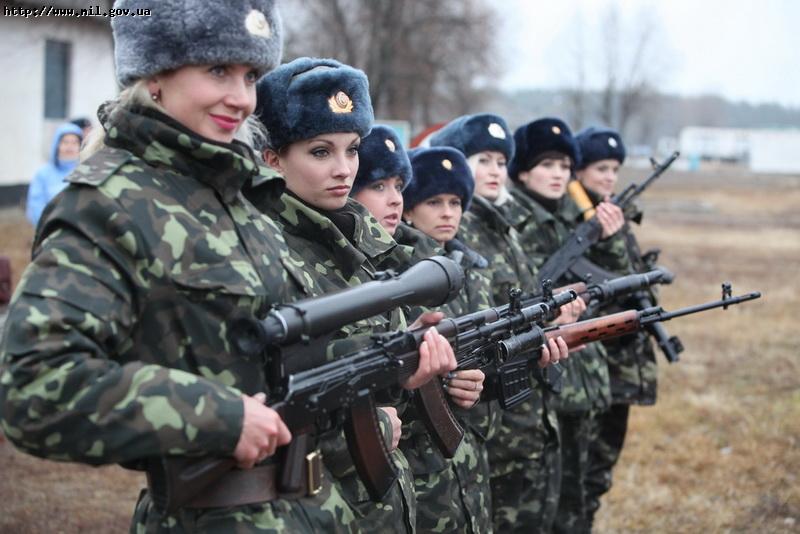 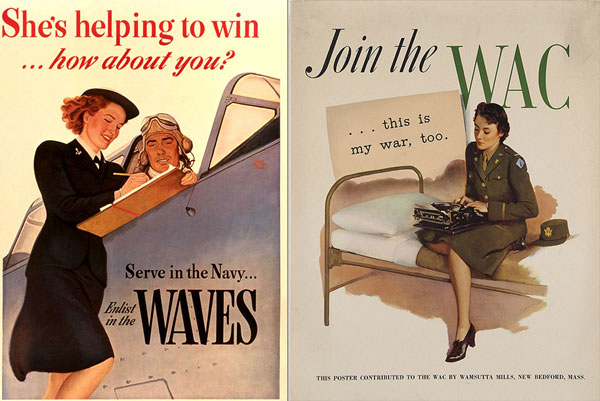 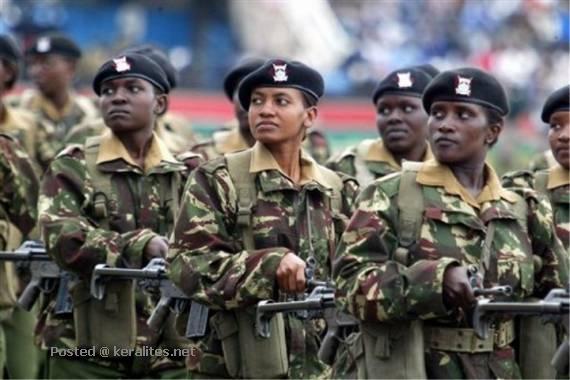 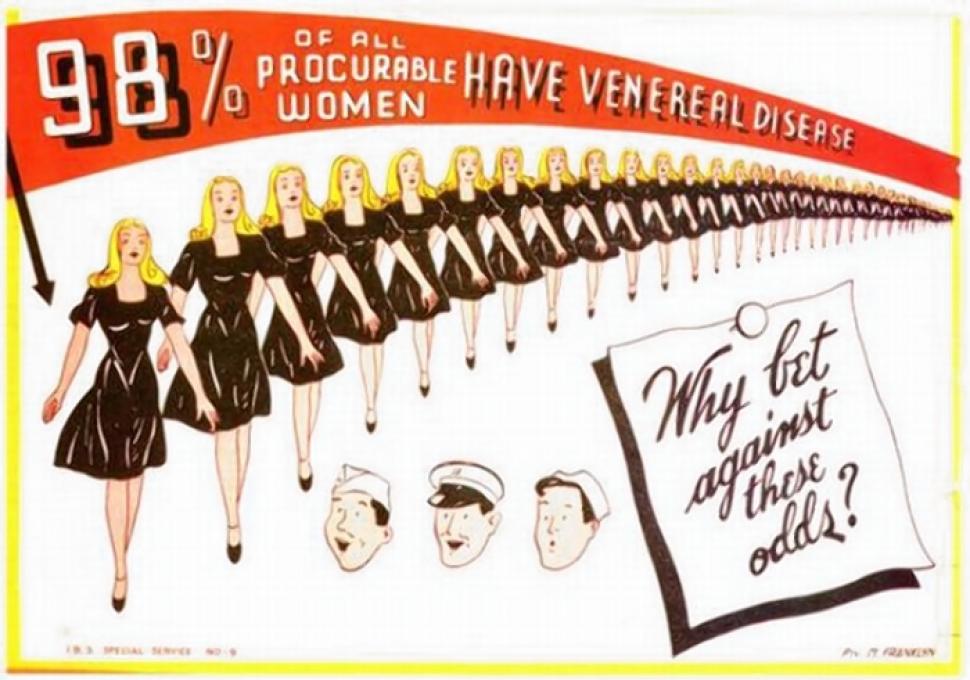 Course Overview: The purpose of this course is to study the recursive relationship between conflict and gender, and to familiarize students with the ways scholars use gender as a lens when analyzing international conflict.  Throughout the course we will consider how gender(ed) norms shape conflict and are likewise shaped by conflict. Students will learn how to apply a gender lens to their understanding of international affairs. They will be able to analyze how the construction, performance, and symbolic representations of masculinities and femininities shapes international relations. The course will begin by examining why, despite variance in conflict types and gender, have gender roles in conflict been constant. That is, why have women historically been absent from combat? We will consider various theories to explain this outcome, cases that refute this relationship, and evaluate changes to women’s combat participation around the world. Students will consider how norms about gender and violence shape the behavior of warring parties during conflict, with regard to treatment of civilians as well as soldiers. Students will also consider the role of gender in conflict resolution, and how international norms and laws about equality have affected the establishment and maintenance of peace. This course will be largely discussion based and requires students to come to class prepared to discuss the assigned readings. A significant portion of students’ grades will come from completing a group assignment (literature review and video) that examines some aspect of the relationship between war and gender. Course Requirements: Readings: You are expected to complete the readings listed on the syllabus prior to coming to class. Failure to do so will be evident in your lack of participation during class discussions. Occasionally an article relevant to the topic we are covering will be published and I will assign it on short notice. In that case I will post the article to the “ANNOUCMENTS” section of the class ELC page. **PLEASE REGISTER FOR ANNOUCMENTS NOTIFICATIONS**There are 2 required texts: Joshua S. Goldstein. 2003. War and Gender: How Gender Shapes the War System and Vise Versa. Cambridge University Press. ISBN: 978-0521001809Jenny Nordberg. 2015. The Underground Girls of Kabul: In Search of a Hidden Resistance in Afghanistan. Broadway Books. ISBN: 978-0307952509**All other readings can be found on ELC, unless otherwise noted. **You are also required to keep up with current events – see below**Grading: Final Exam - 25%Journal – 20%Quizzes – 22%Participation – 10%Final Project – 23% (10% presentation; 10% paper; 3% Reflection)Letter grades correspond to the following 0-100 scale: 	94-100 A			74-76	C	90-93	A-			70-73	C-	87-89	B+			67-69	D+	84-86	B			64-66	D	80-83	B-			60-63	D-77-79	C+			00-59	FWritten Assignments: All assignments are to be typed and handed in at the START of class on the due date (unless otherwise noted). Late assignments will be penalized 1% of your overall grade for each day late. All written assignments should meet the following formatting requirements: 12-point font, double spaced, 1” margins, and page number in bottom right hand corner. Quizzes: There will be 6-10 unannounced quizzes throughout the semester that will cover assigned readings and current events. You may use notes, but not the readings. Quizzes will be administered in the first 5 minutes of class – if you are late to class you will not be given additional time to complete the quiz. There are no makeup quizzes. Students who miss more than one quiz will have their first missed quiz dropped and receive a grade of zero for any additional missed quizzes. Journal: Each student will maintain an online journal where they can reflect on the issues discussed in the readings and class. You are free to draw on current events or pop-culture to motivate your post, however each post should make an explicit reference to at least one reading/lecture (include citation using CMS). Student must have 8 journal entries of at least 250 words with no more than 1 entry per week (the week starts on Sunday) – you may not submit entries for Weeks 14 & 15. Late posts will receive the same penalty as a late paper. Final Project: Each student will be part of a group that will be responsible for choosing an issue that falls under the topic of “War & Gender” (one that is not covered in depth in class) that they will conduct research on throughout the semester. Each group will submit a literature review on the issue and make a 10-minute video presentation to teach the class about the issue. Further details will be given in class. Participation: This course will require a great deal of discussion and active listening. Simply showing up to class does not constitute participation. Your participation grade will be evaluated based on your ability to draw upon insights from the readings, the depth of the thoughtfulness of your questions/comments, and your activeness in class, on discussion boards, and/or on twitter using #WomenWPThe nature of the topics we will discuss may often be contentious. Everyone is expected to be respectful of others’ perspectives and experiences. Some topics may be emotionally challenging. Please know that you are always free to step outside the classroom if you need a break. Attendance: I will take attendance every class and I expect you to be present. You are allowed three absences without penalty. You can use these as you like (e.g. illness, sports travel, interviews, sleep, conferences). Each absence beyond these three will result in a 1-point deduction from your final overall average. Other important information: Current Events: Students are required to stay up to date on world politics. I suggest that you browse the world news sections of the New York Times, The Wall Street Journal, The Guardian (UK), or the Washington Post on a regular basis. You can subscribe to various daily world news briefs and have them emailed to you (I highly recommend CFR’s daily email). CFR has a monthly bulletin on Women & Foreign Policy. It will be clear from your (lack of) participation in our discussions whether you are keeping up with world politics and this will be factored into your participation grade. Technology: Laptops are not welcome in class, unless I instruct you to bring one. Should you need to use a laptop please provide proper documentation from UGA’s DRC. All cell phones should be shut off or set to silent – NOT VIBRATE – before arriving to class. The use or interruption of these devices during regular class time will result in a reduction of your participation grade. Communication and Email: I will keep you updated about the course and any changes to the syllabus through the “ANNOUCEMENTS” board on the class ELC page – PLEASE REGISTER FOR NOTIFICATIONS! When emailing me please use your UGA email account and include your course number in the subject line. In most cases I will respond to emails within 24 hours. Importantly, before you email me please check the syllabus and the news page of the ELC site to be sure that your question has not been previously addressed. A note on etiquette: please use appropriate salutations, including my name in the opening and your name in the closing. (Hint: you can’t go wrong with “Hi Professor Gallagher”). For further guidance see http://www.wikihow.com/Email-a-Professor. Office Hours – I will be available to meet with students during the office hours listed above, however the only way to guarantee that we will have time to meet is for you to sign up for an appointment using the following link (also posted to the ELC page):  https://docs.google.com/document/d/11V8ETwJbmKJ8ah9eIUtH0YRyf0B7wFSLWYWUS3j4GTc/edit). Academic Dishonesty – As a University of Georgia student, you have agreed to abide by the University’s academic honesty policy, “A Culture of Honesty,” and the Student Honor Code. All academic work must meet the standards described in “A Culture of Honesty” found at: http://www.uga.edu/honesty. Lack of knowledge of the academic honesty policy is not a reasonable explanation for a violation. Any student caught cheating or plagiarizing will be referred to Judicial Affairs, as required by university policy. The most common issue of academic dishonesty I have come across is plagiarism. To be clear, plagiarism is copying from any source material (direct or paraphrasing of ideas), published or unpublished (this includes wikipedia!), without giving proper credit. I will post a link to the Chicago Manual of Style citation format on ELC. Students with Disabilities: UGA is committed to providing equal access to academic programs and university-administered activities and reasonable modifications to students with disabilities. Students in need of special accommodations need to request such services from the Disability Resource Center located at 114 Clark Howell Hall (for more information visit www.drc.uga.edu) and should make an appointment to see me with their appropriate paperwork from DRC within the first two weeks of classes.  UGA’s code of conduct protects student privacy and intellectual property and thus prohibits recording and digital release of classroom lectures and conversations unless a student has an accommodation from the DRC. If this is your situation, please let me know and we will devise an accommodation that protects your right to privacy, that of your classmates, and everyone’s intellectual property.This syllabus is subject to changes throughout the semester.		CLASS SCHEDULE AND READINGSWEEK 1: Introduction to the Field Fri., January 5 (class 1) – IntroductionMon., Jan. 8 (class 2) – Understanding “Gender” and “War”  Carol Cohn. 2013. “Women and Wars: Toward a Conceptual Framework” in Women and Wars. Pp.1-30 Trishna Rana and Marie Berry. 12/17/15. “A Woman Did That? Thoughts on Women Perpatrators of Violence.” Available at: http://politicalviolenceataglance.org/2015/12/17/a-woman-did-that-thoughts-on-women-perpetrators-of-violence/  Wed., Jan. 10 (class 3) – Feminist IR Theories (Last Day to Add/Drop) Goldstein pp. 34-52Ann Tickner. 1997. “You just Don’t Understand: Troubled Engagements Between Feminists and IR Theorists” International Studies Quarterly. Pp. 611-632Fri., Jan. 12 (class 4) – Traditional Explanations for War  Frieden, Lake, and Schultz. World Politics: Interests, Interactions, Institutions. Ch. 3: Why are there wars? WEEK 2: Women’s Participation in War Mon., Jan. 15 – No Class: MLK Day of Service   Wed., Jan. 17 (class 5) – The Participation (And absence) of women in WarGoldstein Ch. 1 pp. 1-11Goldstein Ch. 2 **GET STARTED EARLY!  Women and Men’s support for war: http://www.e-ir.info/2012/01/19/men-and-womens-support-for-war-accounting-for-the-gender-gap-in-public-opinion/Women’s Perception of Drones: http://www.pewresearch.org/fact-tank/2013/07/25/big-gender-gap-in-global-public-opinion-about-use-of-drones/Fri., Jan. 19 (class 6) – Gendered Security Discourse Carol Cohn. 1987. “Sex and Death in the Rational World of Defense Intellectuals.” Signs. WEEK 3: Nature vs. Nurture? Mon., Jan. 22 (class 7) – Biological basis for the absence of female combatants Goldstein Ch. 3 Wed., Jan. 24 (class 8) – Examining Social Hierarchy and Sex Segregation  Goldstein Ch. 4 (you can skip p. 184-194 on primates)Fri., Jan. 26 (class 9) – Discussing the Final ProjectNo readingWEEK 4: Women’s Inclusion in CombatMon., Jan. 29 (class 10) – War: The Making of Masculinity Goldstein Ch. 5 Wed., Jan. 31 (class 11) – The U.S.’s Decision to Lift the Ban on Women in Combat “Putting Women in Combat is a Disastrous Decision.” Available at: http://www.usnews.com/debate-club/should-women-be-allowed-to-fight-in-combat/putting-women-in-combat-is-a-disastrous-decisionDardent and Szekely. 2015. “Warfare Isn’t Just a Man’s Game Anymore.” WaPo. Available at: http://www.washingtonpost.com/blogs/monkey-cage/wp/2015/02/09/warfare-isnt-just-a-mans-game-anymore/Ellen Haring and Megan MacKenzie. “Exclusive Access to Marine Corps Study Show it Misses the Mark.” http://meganhmackenzie.com/2015/10/14/exclusive-access-to-marine-corps-study-shows-it-misses-the-mark/?preview_id=456 Megan MacKenzie. “True Grit: The Myths and Realities of Women in Combat.” Foreign Affairs. “For 3 Women, Combat Option Came a Bit Late.” 1/26/13. NYT. Available at: http://www.nytimes.com/2013/01/27/us/for-3-women-combat-option-came-a-bit-late.html?ref=jamesdao&_r=1Fri., Feb. 2 (class 12) – Female Engagement Teams and CSTs Synne Dyvik. 2013. Women as ‘Practitioners’ and ‘Targets’: Gender and Counterinsurgency in Afghanistan” International Feminist Journal of PoliticsWEEK 5: Women’s Participation in Political ViolenceMon., Feb. 5 (class 13) – Organizations and Incentives Miranda Alison. 2004. “Women as Agents of Political Violence: Gendering Security.” Security Dialogue. 447-463. Wed., Feb. 7 (class 14) – Women and Armed Rebellion Alexis Henshaw. 2015. “Where Women Rebel: Patterns of Participation in Armed Rebel Groups 1990-2008.”  International Feminist Journal of Politics. Fri., Feb. 9 (class 15) – “Idealized Militarized Femininity” Laura Sjoberg. 2007. “Triple Transgressions at Abu Ghraib.” In Mothers, Monsters, and Whores.  Laura Sjoberg. 2007. “Agency, Militarized Femininity, and Enemy Others: Observations from the War in Iraq.” International Feminist Journal of Politics. **Read only p. 85-87 (the Jessica Lynch story) and 92-99.WEEK 6: Terrorism Mon., Feb. 12 (class 16) – Gender and TerrorismSjoberg, Cooke and Neal. 2011. “Introduction: Women, Gender, and Terrorism” in Women, Gender, and Terrorism. Pp. 1-15 only (pay particular attention to sections on how to define terrorism).  Gentry and Sjoberg. 2011. “The Gendering of Women’s Terrorism” in Women, Gender and Terrorism. Pp. 57-76.Brigitte L. Nacos. 2005. The Portrayal of Female Terrorists in the Media: Similar Framing Patterns in the News Coverage of Women in Politics and in Terrorism. Studies in Conflict and Terrorism. 435-451.Wed., Feb. 14 (class 17) – Female Suicide TerrorismLindsey O’Rourke. 2009. What’s Special About Female Suicide Terrorism? Security Studies. 681-718. **only pages 681-700Fri., Feb. 16 (class 18) – The Terrorist in Their Own Words: Agency or Exploitation? Caron E. Gentry. 2011. “The Committed Revolutionary: Reflections on a Conversation with Leila Khaled” in Women, Gender, and Terrorism.  Lihi BenShitrit. 2015. Excerpt on Reem Riyashi in Righteous Transgressions. Pp. 168-179. WEEK 7: Gender and State SecurityMon., Feb. 19 (class 19) – Inequality and Conflict Mary Caprioli. 2005. Primed for Violence: The Role of Gender Inequality in Predicting Internal Conflict. International Studies Quarterly.Valerie Hudson. 2012. “What Sex Means for World Peace.” Foreign Policy. Wed., Feb. 21 (class 20) – Masculinity, Bride Price, and TerrorismValerie Hudson and Hilary Matfess. 2017. In Plain Sight: The Neglected Linkage Between Bride Price and Violent Conflict. International Security. Pp. 7-40. Fri., Feb. 23 (class 21) – Transgender in the Military NY Times Op-Doc: Transgender, at War and in Love http://www.nytimes.com/video/opinion/100000003720527/transgender-at-war-and-in-love.htmlRand Study. TBD. Week 8: Gender and International Actors Mon., Feb. 26 (class 22) – Gender Norms During WarR. Charli Carpenter. 2003. ‘Women and Children First’: Gender, Norms, and Humanitarian Evacuation in the Balkans 1991-95. International Organization.Wed., Feb 28 (class 23) – UNSCR 1325 & The Gender Peace and Security AgendaPaul Kirby and Laura Shepherd. 2016. The Futures Past of the Women, Peace, and Security Agenda. International Affairs. 373-392.    UNSCR 1325 Available at: http://www.un.org/en/ga/search/view_doc.asp?symbol=S/RES/1325%282000%29 Fri., March 2 (class 24) – Implementing 1325: Challenges Sabrina Karim and Kyle Beardsley. 2013. Female Peacekeepers and Gender Balancing: Token Gestures or Informed Policymaking? International Interactions.WEEK 9: Women & Conflict ResolutionMon., March 5 (class 25) – Getting Women to the TableSandra McEvoy. 2009. Loyalist Women Paramilitaries in Northern Ireland: Beginning a Feminist Conversation about Conflict Resolution. Security Studies. Carol Cohn and Ruth Jacobson. 2013. “Women and Political Activism in the Face of War and Militarization” in Women and Wars. 102-123.“Where Women Are Leading The Peace” http://foreignpolicy.com/2015/09/30/where-women-are-leading-the-peace-security/ Wed., March 7 (class 26) - “Pray the Devil Back to Hell” Sanam Naraghi Anderlini. 2007. “Getting to the Peace Table” (excerpt from Women Building Peace)Fri., March 9 (class 27) – Finish & Discuss “Pray the Devil Back to Hell”No Reading (but be prepared to discuss Anderlini reading from Wed)March 12-16 – NO CLASSES: SPRING BREAK WEEK 10: Gendering the Post-Conflict StateMon., March 19 (class 28) – Disarmament, Demobilization, and ReintegrationMegan MacKenzie. 2009. Securitization and Desecuritization: Female Soldiers and the Reconstruction of Women in Post-Conflict Sierra Leone. Security Studies. Pp. 241-261. **Withdrawal Deadline – March 19**Wed., March 21 (class 29) – Post-War Gender ReconstructionNadje Al-Ali. 2005. Reconstructing Gender: Iraq between dictatorship, war, and occupation. Third World Quarterly. 739-758.Fri., March 23 (class 30) – RefugeesAlison Gerard and Sharon Pickering. 2013. Gender, Securitization and Transit: Refugee Women and the Journey to the EU. Journal of Refugee Studies, Vol. 27, No.3. 338-359.WEEK 11: Sexual Violence in WarMon., March 26(class 31) – Rape as a “weapon” of War? Carter. 2010. Should International Relations Consider Rape a Weapon of War? Politics & Gender. 343-371Letter from the Missing Peace Young Scholar Network: http://www.usip.org/sites/default/files/files/UK-ESVC-Letter-20140609.pdfElisabeth Jean Wood. 2015. Conflict-Related Sexual Violence and the Policy Implications of Recent Research. International Review of the Red Cross. Pp. 457-478. Wed., March 28 (class 32) – Complicating the Perpetrator/Victim Binary Cohen, Dara Kay. 2013. Female Combatants and the Perpetration of Violence: Wartime Rape in the Sierra Leone Civil War. World Politics. 383-415.Fri., March 30 (class 33) – Sexual Violence Against Men During War  “The Rape of Men: The Darkest Secret of War.” 7/16/11. The Guardian. http://www.theguardian.com/society/2011/jul/17/the-rape-of-menWEEK 12: Sexual Violence in the Military Mon., April 2 (class 34) – Sexual Assault in the MilitaryElisabeth Jean Wood and Nathaniel Toppelberg. 2017. The Persistence of Sexual Assault Within the US Military. Journal of Peace Research. Pp. 620-633.  “In the War Against Sexual Assault, the Army Keeps Shooting Itself in the Foot.” 12/19/15. WaPo. https://www.washingtonpost.com/news/checkpoint/wp/2015/12/19/in-the-war-against-sexual-assault-the-army-keeps-shooting-itself-in-the-foot/ Nathaniel Penn.  2014. “Son, Men Don’t Get Raped.” GQ Longform. Available at: http://www.gq.com/long-form/male-military-rapeWed., April 4 (class 35) – NO CLASS: International Studies Association Annual Meeting   Meet with Groups for final project Fri., April 6 (class 36) – Introduction to The Underground Girls of Kabul (TUGK) Nordberg p. 1-48 WEEK 13: TUGKMon., April 9 (class 37) – TUGK Nordberg p. 49-160Wed., April 11 (class 38) – TUGK Nordberg – pgs. 163-192“US Soldiers Told to Ignore Sexual Abuse of Boys by Afghan Allies.” 9/20/15. NYT  http://www.nytimes.com/2015/09/21/world/asia/us-soldiers-told-to-ignore-afghan-allies-abuse-of-boys.html?_r=0Fri., April 13 (class 39) –TUGK Nordberg – pgs. 193-231WEEKS 14 & 15: Conclusion & Presentations Mon., April 16 (class 40) – TUGK Conclusion Nordberg – pgs. 233-311Wed., April 18 (class 41) – PresentationsFri., April 20 (class 42) – PresentationsMon., April 23 (class 43) – PresentationsWed., April 25 (class 44) – Presentations*****Final Exam due Friday, April 27 at noon